April 4, 2019Docket No. A-2012-2294474Utility Code:  1714439ANDREW KOEHLER UGI ENERGY SERVICES LLC ONE MERIDIAN BLVD STE 2C01WYOMISSING PA 19610	RE: Act 127 Registration Pipeline Name Change	Dear Mr. Koehler:This letter serves to acknowledge your notification to the Commission of the name change from UGI Energy Services, Inc. to UGI Energy Services, LLC.  The Commission will update the registrant’s information to UGI Energy Services, LLC on it’s Registry.The Commission reminds if Johnstown UGI Energy Services, LLC were to acquire any jurisdictional assets under any other name in the future, it must file an Initial Registration Form with the Commission in order to comply with the mandates of Act 127.Please direct any questions to Lee Yalcin, Financial Analyst, Technical Utility Services at email lyalcin@pa.gov (preferred) or (717) 787-6723.						Sincerely,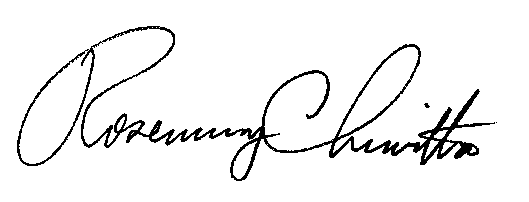 	Rosemary Chiavetta	SecretaryCc: Shirley Spunaugle, Secretary’s Bureau       Amy Zuvich, Bureau of Administration, Financial and Assessments 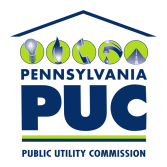 COMMONWEALTH OF PENNSYLVANIAPENNSYLVANIA PUBLIC UTILITY COMMISSION400 NORTH STREET, HARRISBURG, PA 17120IN REPLY PLEASE REFER TO OUR FILE